NÁRODNÁ RADA SLOVENSKEJ REPUBLIKY	VIII. volebné obdobieČíslo: CRD-633/2021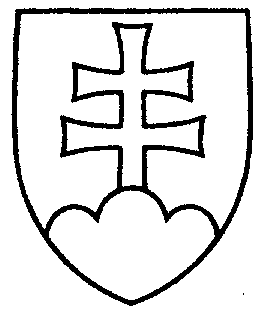 813UZNESENIENÁRODNEJ RADY SLOVENSKEJ REPUBLIKYz 22. júna 2021k návrhu poslancov Národnej rady Slovenskej republiky Marka Šefčíka, Evy Horváthovej, Tomáša Lehotského a Zuzany Šebovej na vydanie zákona, ktorým sa mení zákon
č. 578/2004 Z. z. o poskytovateľoch zdravotnej starostlivosti, zdravotníckych pracovníkoch, stavovských organizáciách v zdravotníctve a o zmene a doplnení niektorých zákonov v znení neskorších predpisov (tlač 504)	Národná rada Slovenskej republiky	po prerokovaní uvedeného návrhu zákona v druhom a treťom čítaní	s c h v a ľ u j enávrh poslancov Národnej rady Slovenskej republiky Marka Šefčíka, Evy Horváthovej, Tomáša Lehotského a Zuzany Šebovej na vydanie zákona, ktorým sa mení zákon č. 578/2004 Z. z. o poskytovateľoch zdravotnej starostlivosti, zdravotníckych pracovníkoch, stavovských organizáciách v zdravotníctve a o zmene a doplnení niektorých zákonov v znení neskorších predpisov, v znení schváleného pozmeňujúceho návrhu.     Boris  K o l l á r   v. r.    predsedaNárodnej rady Slovenskej republikyOverovatelia:Peter  D o b e š   v. r. Eduard  K o č i š   v. r.